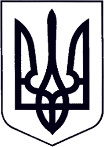 У К Р А Ї Н АЗАКАРПАТСЬКА ОБЛАСТЬМУКАЧІВСЬКА МІСЬКА РАДАВИКОНАВЧИЙ КОМІТЕТР І Ш Е Н Н Я_______		                             Мукачево                                           № _____Про надання дозволу на зміну імені дитиниРозглянувши 25.06.2020 року на засіданні комісії з питань захисту прав дитини Мукачівської міської ради заяву *** про надання дозволу органу опіки та піклування Мукачівської міської ради на зміну імені сина, ***, без згоди батька дитини, *** беручи до уваги вік та стан здоров’я дитини, ухилення батька дитини від виконання батьківських обов’язків, відповідно до ч.3 ст. 146 Сімейного кодексу України, пп.3 п.71 Порядку провадження органами опіки та піклування діяльності, пов’язаної із захистом прав дитини, затвердженого Постановою Кабінету Міністрів України № 866 від 24.09.2008 року «Питання діяльності органів опіки та піклування, пов’язаної із захистом прав дитини», керуючись ст. 40, ч.1 ст. 52 та ч. 6 ст. 59 Закону України «Про місцеве самоврядування в Україні», виконавчий комітет Мукачівської міської ради вирішив: Надати дозвіл *** на посвідчення та підписання документів для зміни в актовому записі про народження дитини імені сина, *** з «Радомир» на «Яків», без згоди батька дитини, *** який самоусунувся від виконання батьківських обов’язків. Контроль за виконанням цього рішення покласти на начальника служби у справах дітей виконавчого комітету Мукачівської міської ради О. Степанову.Міський голова                                                                                        А. Балога